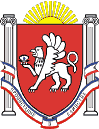 Новоандреевский сельский совет Симферопольского районаРеспублики Крым23-я сессия  1 созываРЕШЕНИЕ с. Новоандреевка		        № 122/15  		                от 30.10.2015г.Об утверждении «Положения об оплатетруда выборного должностного лицаНовоандреевского сельского поселения,председателя Новоандреевского сельскогосовета - главы администрации Новоандреевскогосельского поселения»В соответствии со статьей 153 Бюджетного Кодекса Российской Федерации, Федеральным законом Российской Федерации от 06.10.2003 №131-ФЗ "Об общих принципах организации местного самоуправления в Российской Федерации", Законом Республики Крым от 21.08.2014 №54-ЗРК «Об основах местного самоуправления в Республике Крым», Постановлением Совета министров Республики Крым от 26 сентября 2014 года №362 «О предельных нормативах формирования расходов на оплату труда депутатов, выборных должностных лиц местного самоуправления, муниципальных служащих в Республике Крым» с изменениями и дополнениями, внесёнными постановлением Совета министров Республики Крым от 30.07.2015 года №439 « О внесении изменений в постановление Совета министров Республики Крым от 26.09.2014г. № 362», Уставом муниципального образования Новоандреевское сельское поселение Симферопольского района Республики Крым, с целью урегулирования отношений по вопросу формирования расходов на оплату труда выборных должностных лиц администрации Новоандреевского сельского поселения, Новоандреевский сельский совет РЕШИЛ:1. Утвердить «Положение об оплате труда выборного должностного лица Новоандреевского сельского поселения, председателя Новоандреевского сельского совета - главы администрации Новоандреевского сельского поселения (Приложение № 1)2. Обнародовать настоящее решение путем вывешивания его на информационной доске у здания Администрация Новоандреевского сельского поселения по адресу Республика Крым Симферопольский район, с. Новоандреевка, ул. Победы, 36.3. Решение вступает в силу с момента его обнародования и распространяет свое действие на правоотношения, возникшие с 01.08.2015г.Председатель Новоандреевского сельского совета				          Глава администрации Новоандреевского сельского поселения		     В.Ю. ВайсбейнПриложение к решению 23 -й сессии 1 созываНовоандреевского сельского  советаСимферопольского района Республики КрымОт 30.10.2015 №122/15Положениеоб оплате труда выборного должностного лица Новоандреевского сельского поселения,  председателя Новоандреевского сельского совета - главы администрации Новоандреевского сельского поселения Симферопольского района Республики КрымI. Общие положения1.1. Настоящее Положение разработано в соответствии Федеральным законом Российской Федерации от 06.10.2003 №131-ФЗ "Об общих принципах организации местного самоуправления в Российской Федерации", Законом Республики Крым от 21.08.2014 №54-ЗРК «Об основах местного самоуправления в Республике Крым», статьей 153 Бюджетного Кодекса Российской Федерации, Уставом муниципального образования Новоандреевское сельское поселение Симферопольского района Республики Крым, Постановлением Совета министров Республики Крым от 26 сентября 2014 года №362 «О предельных нормативах формирования расходов на оплату труда депутатов, выборных должностных лиц местного самоуправления, муниципальных служащих в Республике Крым» с изменениями и дополнениями, внесёнными постановлением Совета министров Республики Крым от 30.07.2015 года №439 и устанавливает порядок оплаты труда выборного должностного лица Новоандреевского сельского поселения осуществляющего свои полномочия на постоянной основе, а также председателя Новоандреевского сельского совета - главы администрации Новоандреевского сельского поселения Симферопольского района Республики КрымII. Оплата труда 2.1. Оплата труда выборного должностного лица Новоандреевского сельского поселения, председателя Новоандреевского сельского совета -главы администрации Новоандреевского сельского поселения Симферопольского района Республики Крым состоит из- ежемесячное денежное содержание;- единовременная выплата и материальная помощь при предоставлении ежегодного оплачиваемого отпуска;- премия по итогам работы за год.2.2. Размер месячного денежного содержания выборного должностного лица Новоандреевского сельского поселения осуществляющего свои полномочия на постоянной основе, председателя Новоандреевского сельского совета - главы администрации Новоандреевского сельского поселения Симферопольского района Республики Крым, устанавливается в размере, установленном Постановлением Совета министров Республики Крым от 26 сентября 2014 года №362 «О предельных нормативах формирования расходов на оплату труда депутатов, выборных должностных лиц местного самоуправления, муниципальных служащих в Республике Крым» с изменениями и дополнениями, внесёнными постановлением Совета министров Республики Крым от 30.07.2015 года №439 (приложение № 1)2.3. Единовременная выплата при предоставлении ежегодного оплачиваемого отпуска и материальная помощь:2.3.1. При предоставлении председателю Новоандреевского сельского совета – главе администрации Новоандреевского сельского поселения ежегодного оплачиваемого отпуска, в том  числе части ежегодного оплачиваемого отпуска, один раз в календарном году на основании его письменного заявления производится единовременная выплата в размере ежемесячного денежного содержания.В случае если председатель Новоандреевского сельского совета – глава администрации Новоандреевского сельского поселения не использовал в течение календарного года своего права на ежегодный оплачиваемый отпуск, единовременная выплата производится в конце календарного года на основании его письменного заявления.2.3.2. Материальная помощь председателю Новоандреевского сельского совета – главе администрации Новоандреевского сельского поселения выплачивается один раз в год на основании письменного заявления в размере 0,35 ежемесячного денежного вознаграждения.2.3.3. Председателю Новоандреевского сельского совета – главе администрации Новоандреевского сельского поселения, вступившему в должность в течение календарного года, выплата материальной помощи производится в конце календарного года пропорционально полным месяцам, прошедшим со дня вступления в должность председателя Новоандреевского сельского совета – главы администрации Новоандреевского сельского поселения.2.3.4. При прекращении полномочий председателя Новоандреевского сельского совета – главы администрации Новоандреевского сельского поселения, в том числе досрочно, выплата материальной помощи производится пропорционально полным месяцам, прошедшим с начала календарного года до дня прекращения полномочий.2.3.5. Размеры единовременной выплаты при предоставлении ежегодного оплачиваемого отпуска и материальной помощи определяются от суммы денежного вознаграждения (Приложение 1) к данному положению.III. Планирование средств на выплату денежного содержанияпредседателя Новоандреевского сельского совета – главы администрации Новоандреевского сельского поселения3.1. Финансирование расходов на выплату денежного содержания председателя Новоандреевского сельского совета – главы администрации Новоандреевского сельского поселения осуществляется за счет средств местного бюджета.3.2. Экономия денежных средств по фонду оплаты труда председателя Новоандреевского сельского совета – главы администрации Новоандреевского сельского поселения изъятию не подлежит и может быть направлена на выплату премий и другие выплаты, предусмотренные действующим законодательством. Председатель Новоандреевского сельского совета				          Глава администрации Новоандреевского сельского поселения		     В.Ю. Вайсбейн Приложение 1 к Положению об оплате труда выборного должностного лица Новоандреевского сельского поселения - Председателя Новоандреевского сельского Совета - главы администрации Новоандреевского сельского поселенияСимферопольского района Республики КрымРазмер ежемесячного денежного содержанияПредседателя Новоандреевского сельского совета-главы администрации Новоандреевского сельского поселенияПредседатель Новоандреевского сельского совета				          Глава администрации Новоандреевского сельского поселения		     В.Ю. Вайсбейн№п/пНаименование должностей муниципальных служащихПредельный размер(руб)1 Председатель Новоандреевского сельского совета -глава администрации Новоандреевского сельского поселения31063